Адрес места БРТСМарка БРТСЦвет БРТСГосударственный регистрационный знакДата размещения уведомленияг.Московский, мкр.1, д.5БВАЗ 2114Темно-зеленыйС302ТЕ3431.05.2018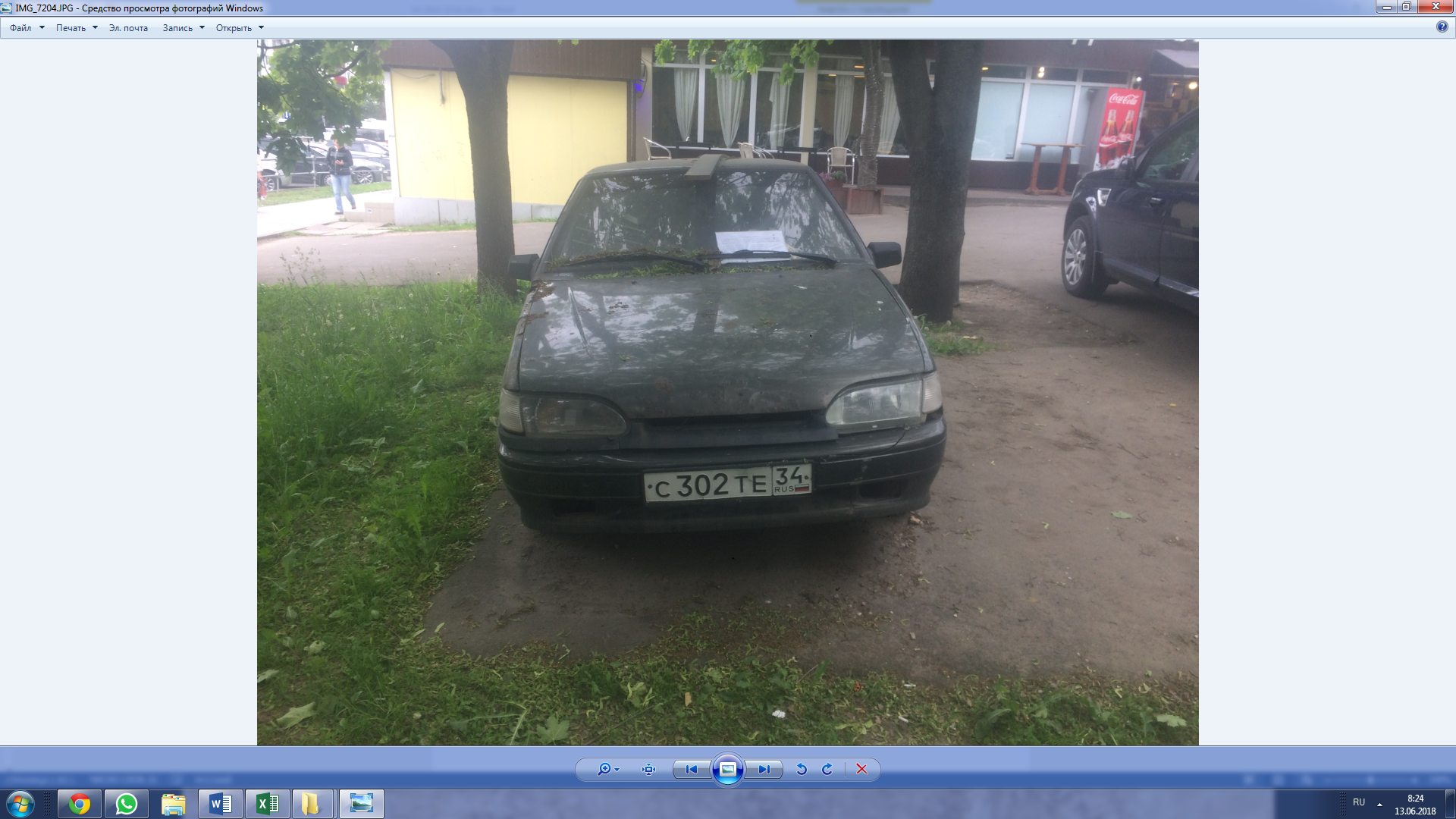 